Załącznik nr 1do Zapytania ofertowego nr 4/KD/2019Opis przedmiotu zamówieniaOpis przedmiotu zamówieniaUwaga: Wskazanie przez Zamawiającego opisem lub obrazem (przykładową fotografią) marki lub nazw handlowych poszczególnych towarów służy jedynie do ustalenia ich standardu, a nie wskazuje na konkretny produkt lub konkretnego producenta.Część nr 1 zamówienia pn.: „Dostawa zmywarki/wyparzarki”Część nr 2 zamówienia pn.: „Dostawa sprzętu AGD”Część nr 3 zamówienia pn.: „Dostawa sprzętu czyszczącego”Część nr 4 zamówienia pn.: „Dostawa mebli” Część nr 5 zamówienia pn.: „Dostawa stolików i krzesełek”Część nr 6 zamówienia pn.: „Dostawa wyposażenia sali”Część nr 7 zamówienia pn.: „Dostawa łóżeczek turystycznych”Część nr 8 zamówienia pn.: „Dostawa szatni i in. mebli do przechowywania” Część nr 9 zamówienia pn.: „Dostawa mebli BHP”Część nr 10 zamówienia pn.: „Dostawa wózków dziecięcych-wieloosobowych”Część nr 11 zamówienia pn.: „Dostawa wózków dziecięcych- dwuosobowych”Część nr 12 zamówienia pn.: „Dostawa drobnego wyposażenia” Lp.Nazwa towaru IlośćMinimalne wymagania technicznePrzykładowe fotografie1.Zmywarka/wyparzarka1 szt.- maksymalna średnica / wysokość naczyń: 38 cm- możliwość mycia tac i gastropojemników- wytłaczana komora mycia zmywarki z prowadnicami- pojemność wanny: min. 20 litrów- zużycie wody: 2,4 litra / cykl- cykle mycia 90,120,180 sekund- wydajność min. 40 koszy na godzinę- bojler min. 7 litrów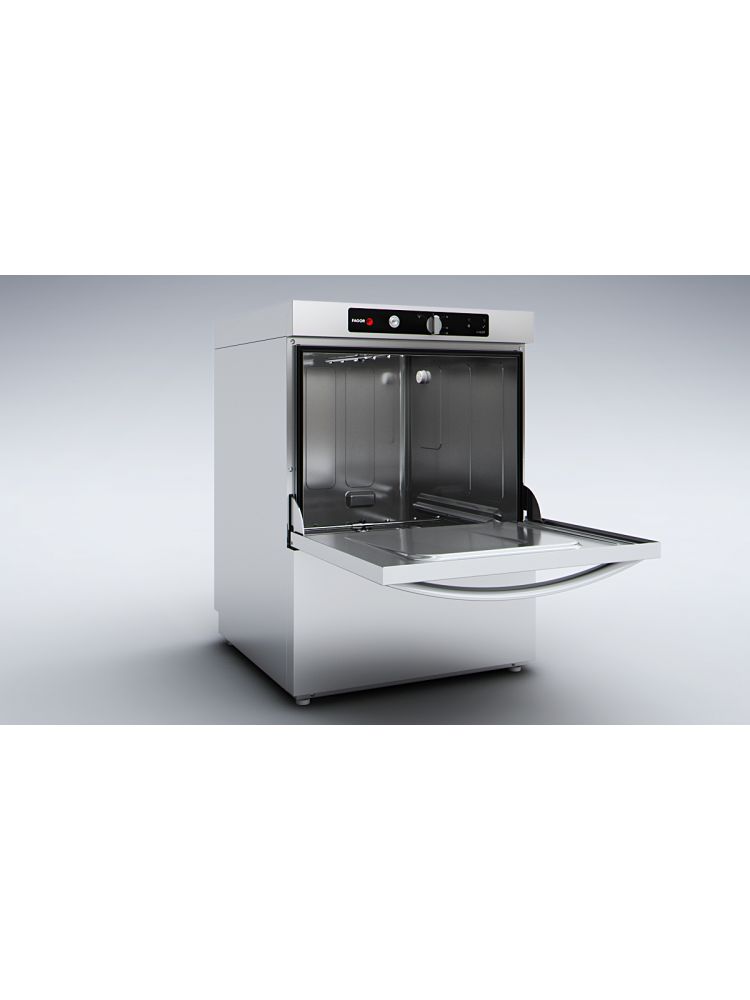 Lp.Nazwa towaru IlośćMinimalne wymagania technicznePrzykładowe fotografie1.Pralka1 szt.-  sposób załadunku - od przodu - wymiary (głęb. x szer. x wys.) min. 55 x 60 x 85 cm - maksymalna prędkość wirowania – co najmniej 1200 obr./min. - pojemność min. 8 kg - oszczędne zużycie wody i energii elektrycznej - klasa A+++- niski poziom hałasu- kolor: biały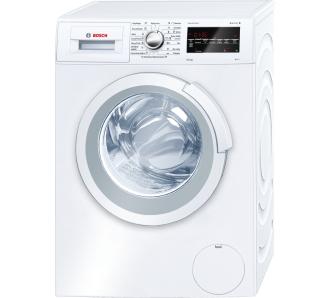 2.Blender1 szt.- regulacja prędkości, moc min. 750 W, - wyposażony w: rozdrabniacz, pokrywa, pojemnik do miksowania, mikser ręczny, mieszadła do ciasta, - wielkość pojemnika roboczego min. 0,8 l, - wykonanie blendera: tworzywo sztuczne, stal nierdzewna, - końcówki miksujące ze stali nierdzewnej    - kolor czarny lub srebrny 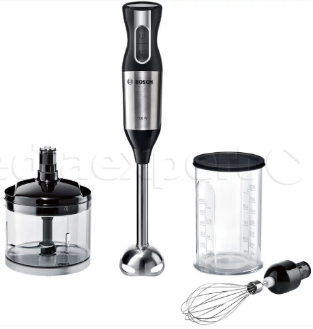 3.Wyciskarka wolnoobrotowa do warzyw/ owoców1 szt.- moc min. 240 W, - wielkość otworu wsadowego średnica min. 8 cm, misa o pojemności min. 450 ml,  - liczba obrotów na minutę max. 55,- wykonany ze stali nierdzewnej- kolor czerwony lub srebrny- wymiary min. 20 x 24 x 47 cm    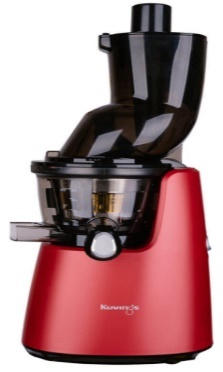 4.Czajnik1 szt.- czajnik elektryczny z podstawą- wykonany ze stali nierdzewnej- kolor srebrny- podświetlany włącznik i wyłącznik- wskaźnik poziomu wody- obrotowa podstawa- pojemność: min. 1,7 litra- element grzejny - płaska grzałka płytowa- moc 2200 W- automatyczne wyłączenie po zagotowaniu, - zatrzaskiwana pokrywa, - automatyczne wyłączenie po zdjęciu czajnika z podstawy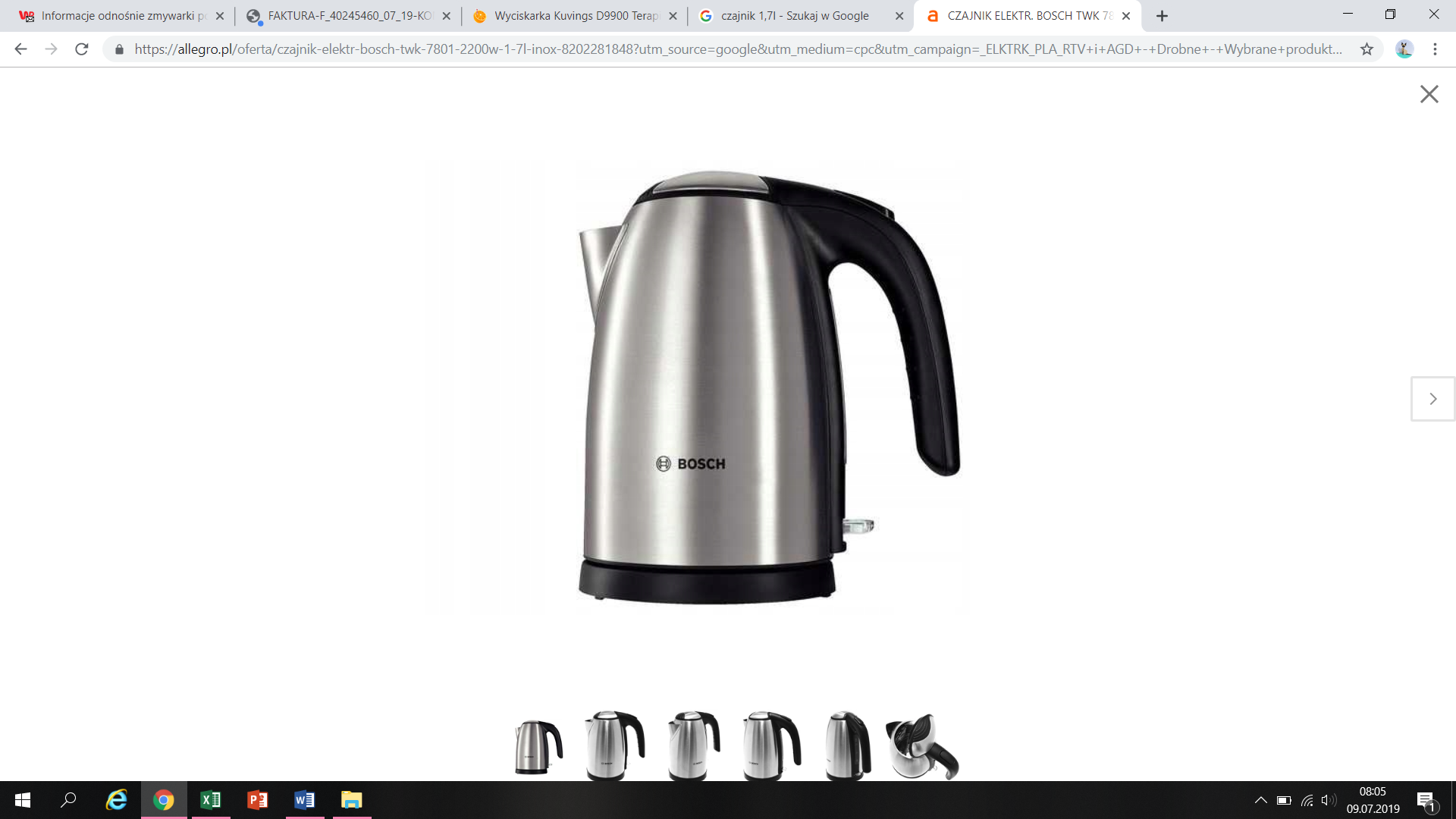 5.Lodówka1 szt.- wymiary (wys. x szer. x głęb.) ok. 180 x 60 x 65 cm- pojemność chłodziarki / zamrażarki min. 220 l /110 l,- położenie zamrażarki – na dole- liczba szuflad w zamrażarce – min. 3- liczba półek w chłodziarce – min. 3- liczba szuflad w chłodziarce – min. 2- liczba termostatów min. 2- kolor srebrna lub inox lub metaliczny grafit- energooszczędna min. A++, - bezszronowa, pełny No Frost - szybkie chłodzenie i zamrażanie- alarm otwartych drzwi- liczba drzwi – 2- sterowanie – elektroniczny wyświetlacz- czas utrzymanie temperatury w przypadku braku zasilania – min. 20 godzin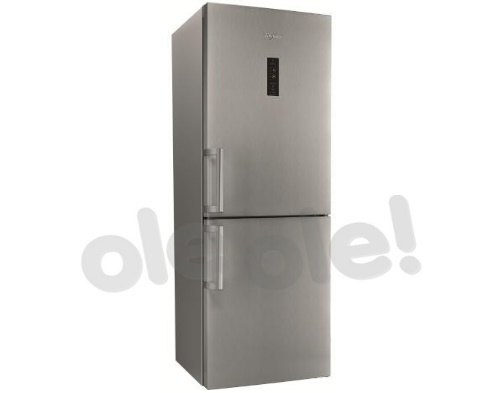 6.Podgrzewacz do pokarmu4 szt.- podgrzewanie pokarmu do 2 minut,- podgrzewanie pokarm do optymalnej temperatury - możliwość podgrzewania butelek i słoiczków z pokarmem- czytelny, elektroniczny wyświetlacz,- bezpieczny dla dzieci- utrzymanie temperatury do 10 godzin,- stopniowe rozmrażanie pokarmu- z funkcją wyparzania,- kolor szary            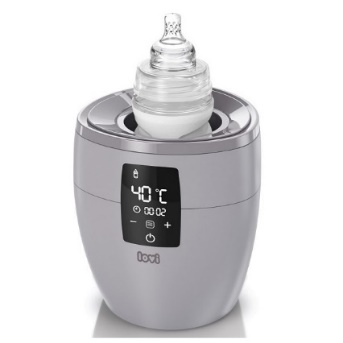 7.Oczyszczacz powietrza1 szt.- maksymalna wielkość pomieszczenia od 25m2 do 35 m2- wydajność od 260 m3/h- energooszczędny- z regulacją stopnia oczyszczania- maksymalny poziom hałasu nieprzekraczający 33 dB  - bezpieczny w użytkowaniu - w zestawie z wkładami filtrującymi - kolor biały lub szary                                              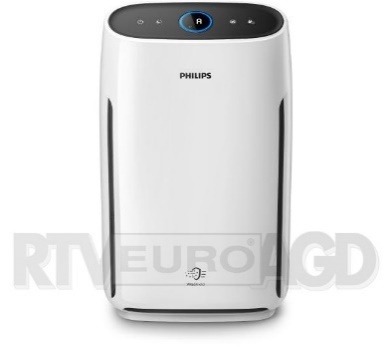 Lp.Nazwa towaru IlośćMinimalne wymagania technicznePrzykładowe fotografie1.Odkurzacz1 szt.- moc wejściowa min. 1300 W, - typ filtra tekstylny, - rodzaj worka papierowy, pojemnik, - zasięg pracy min. 9  m,- funkcja dmuchawy, funkcja zbierania wody, możliwość odkurzania na mokro, możliwość odkurzania na sucho, możliwość pracy w trybie bezworkowym, możliwość stosowania worków- wym. min. (gł. x szer. x wys.)  42 x 38 x 67 cm; 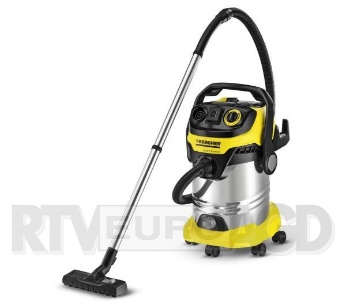 2.Myjka parowa do okien1 szt.- długość działania min. 100 minut po naładowaniu, - łatwe napełnianie i opróżnianie zbiornika, - listwy zbierające można wyjąć i umyć po każdym myciu, - z wibracjami ułatwiającymi czyszczenie; 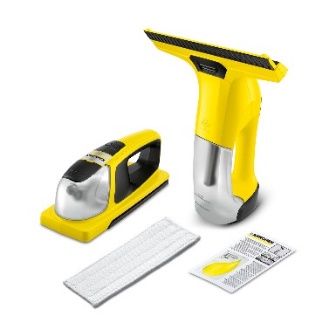 Lp.Nazwa towaru IlośćMinimalne wymagania technicznePrzykładowe fotografie1.Szafka drewniana 4 szt. szafki drewniane:parametry 1 szafki:- min. 4 szuflady, - szuflady na metalowych prowadnicach rolkowych- korpus wykonany z płyty meblowej min. 3-wartwowej gr.18mm - korpus kolor: brzoza/klon - fronty wykonane z płyty MDF min. gr.16 mm, -szuflady w kolorach np. niebieski, zielony, czerwony, żółty- wymiary min.: (Szer. / Wys. / Gł. [cm.] 50x90x38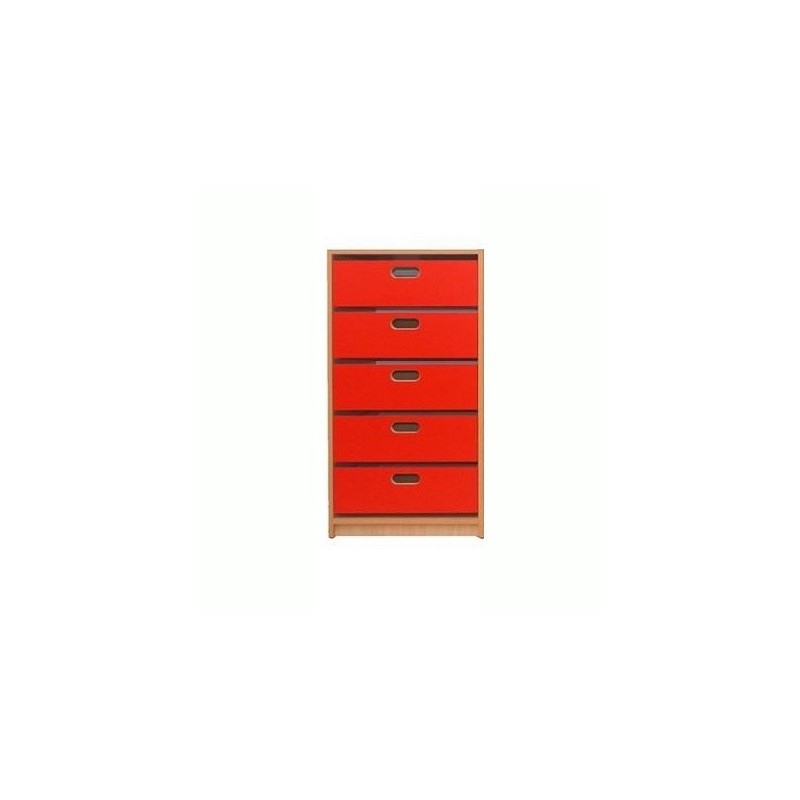 2.Meble do sali dla dzieci na zabawki, książki, prace dzieci – zestaw 1 zestaw Zestaw mebli do sali z motywami bajkowymi:Meble wykonane z płyty laminowanej o gr. 18 mm, w tonacji brzozy/klon, uzupełnione detalami wykonanymi z kolorowej płyty MDF, laminowanej lub lakierowanej. 
• dł. Zestawu min.  3,45 m 
• gł. szafek min. 45 cm 
• wys. najwyższego elementu min. 2,50 m 
Zestaw zawiera: 
• Laminowane aplikacje na szafki – np. Las/Statek piracki 
• 3 szafki o wym. min. 75 x 40 x 87 cm, w tym 2 z drzwiczkami 
• Szafkę słupek o wym. min. 45 x 40 x 156 cm (min. 250 cm z aplikacją) 
• Nadstawkę o wym. min. 75 x 40 x 42 cm (59 cm z aplikacją), z wysuwanym pojemnikiem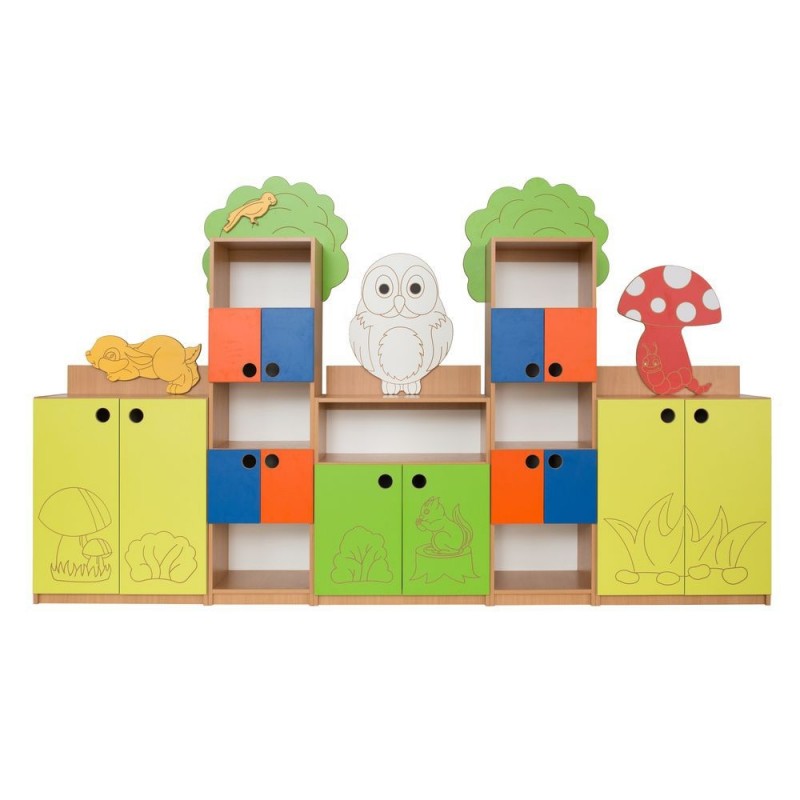 Lp.Nazwa towaru IlośćMinimalne wymagania technicznePrzykładowe fotografie1.Stolik drewniany6 szt.- kształt prostokątny, - blaty stołów wykonane z płyty laminowanej wysokiej jakości o gr. min. 18 mm - narożniki łagodnie zaokrąglone i wykończone kolorowym obrzeżem PCV o gr. min 2 mm, - metalowe lub drewniane regulowane nogi stołu - możliwość regulacji wysokości od 40 do 58 cm, minimum co 6 cm  - wymiary blatu min. 115x65 cm, - miks kolorowych wykończeń ( min. 3 kolory)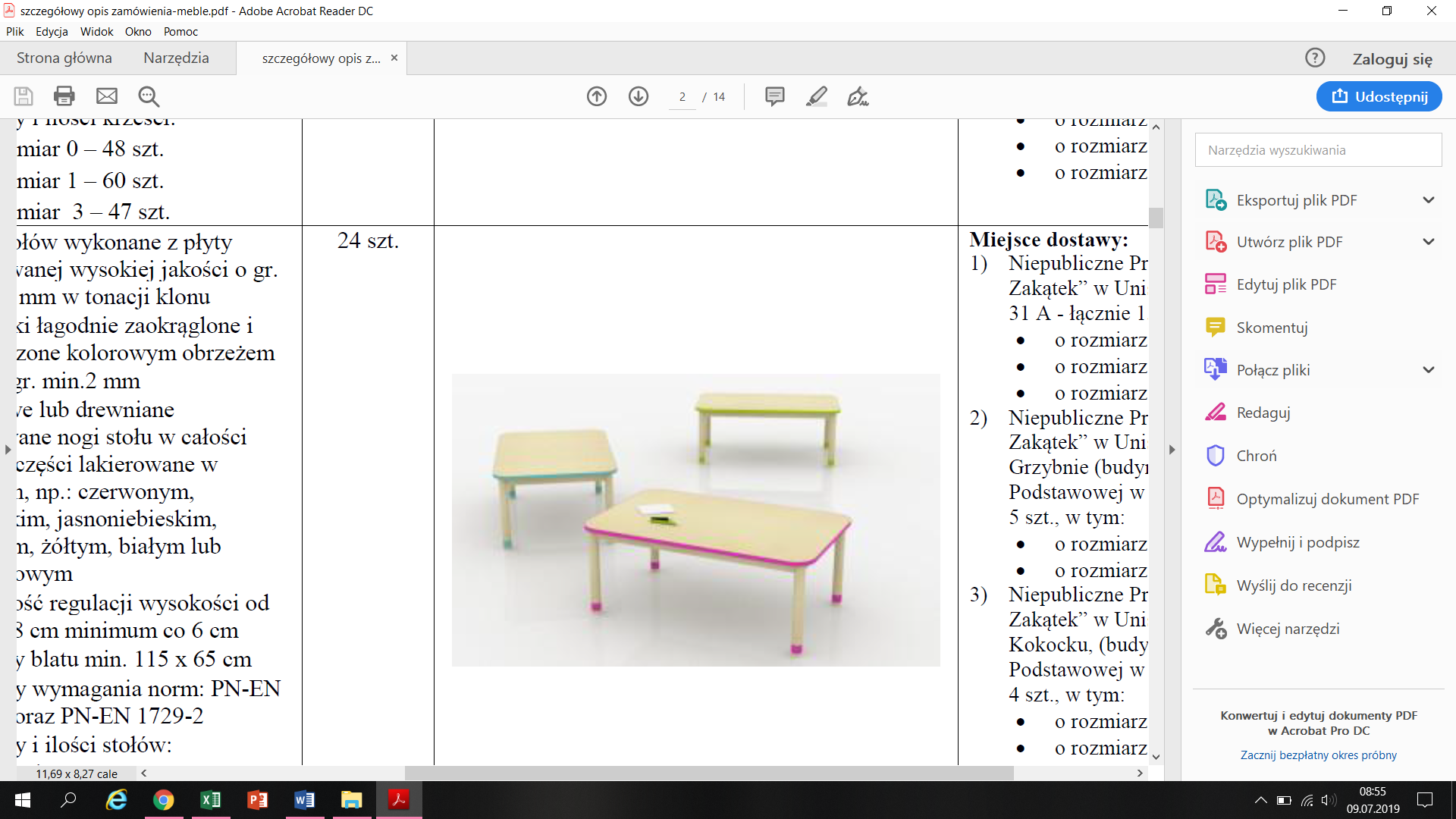 2.Krzesło drewniane z oparciem28 szt.- z siedziskiem i oparciem wykonane z drewna,- zaokrąglone krawędzie, - wyposażone w zabezpieczającą uprzęż na wysokości brzuszka dziecka. - minimalna wysokość siedziska 21 cm, wysokość krzesełka 46 cm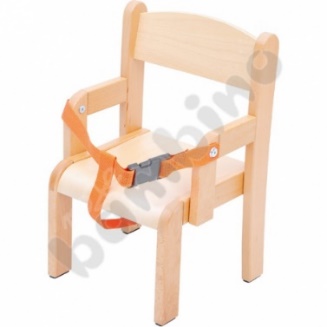 Lp.Nazwa towaru IlośćMinimalne wymagania technicznePrzykładowe fotografie1.Pojemnik na zużyte pieluchy zatrzymujący zapachy2 szt.- z podwójny system uszczelniający zapobiegającym wydostawaniu się nieprzyjemnych zapachów na zewnątrz, - ekologiczny - wyprodukowany z najwyższej jakości plastiku ABS,- pojemność min. 26 litrów - wymiary min. 34x24x56 cm,-kolor biało-srebrny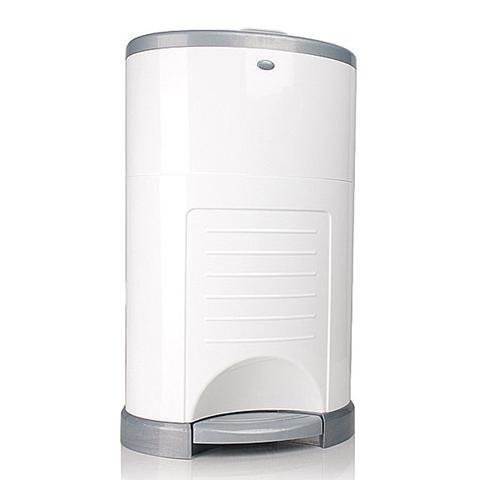 2.Przewijak z szufladami2 szt.- praktyczny, stabilny oraz duży przewijak, wykonany z płyty wiórowej o grubości min. 18 mm- wyposażony w miękki materac oraz pojemne przegrody z prowadnicami przystosowane do zamontowania szuflad (prowadnice w komplecie wraz z szufladami), - z minimum 10 szufladami-  wym. min.: wys. 109 x szer. 75 x gł. 90 cm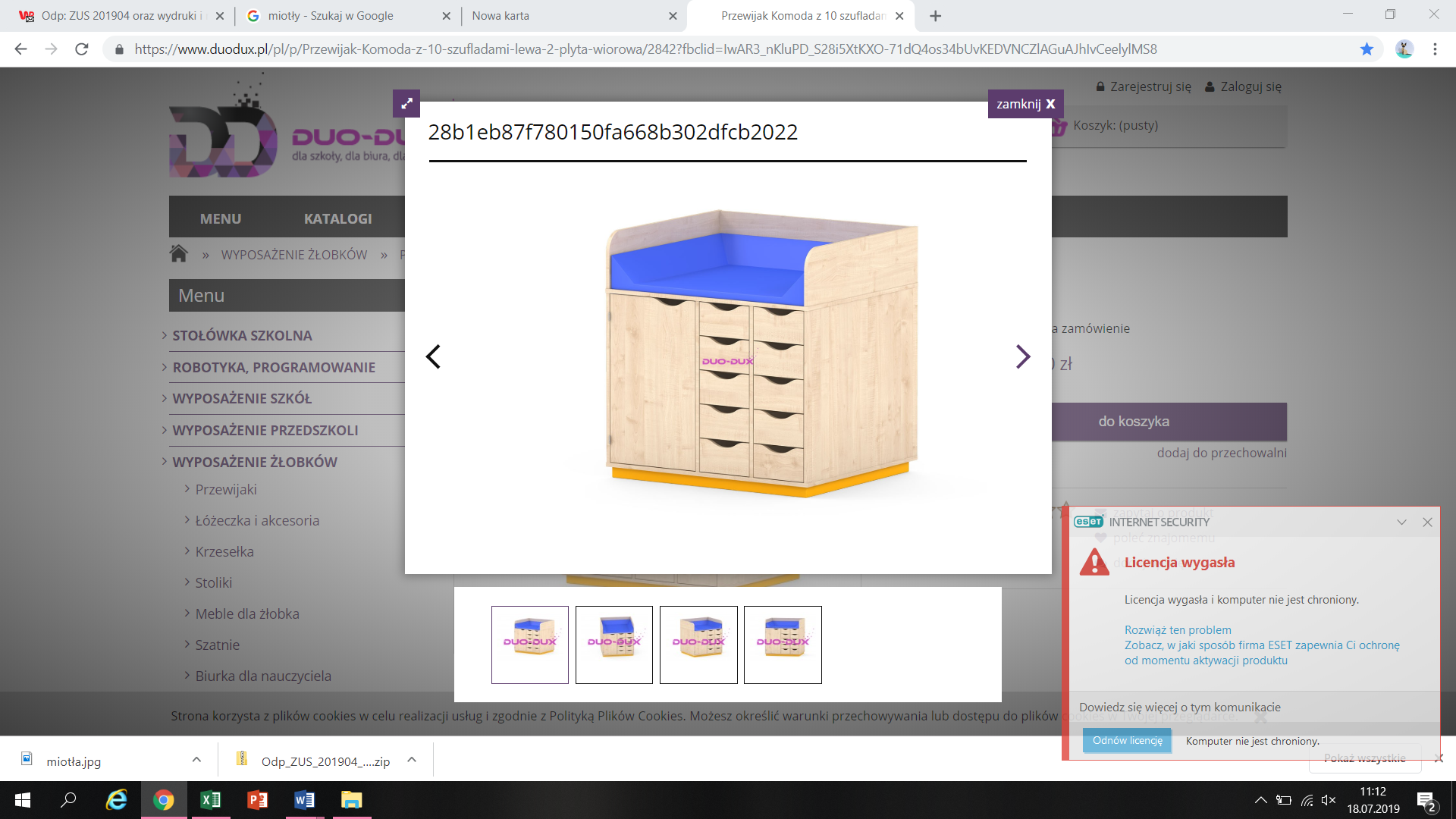 3.Przewijak  pionowy 1 szt. Przewijak dziecięcy pionowy:-  z odpowiednio zaprojektowanym kształtem,  bezpieczny i wygodny dla dziecka - wyposażony w regulowany pas - przeznaczony dla dzieci w wieku do 3,5 lat i wagą do min. 15  kg,  - posiada deklarację CE. - jest wykonany z łatwego do utrzymania w czystości materiału,Wymiary zamknięty min. 63 x 19 cm- wymiary otwartego przewijaka  min (cm): wysokość 76, głębokość 75, szerokość 63cm-wyposażony w materac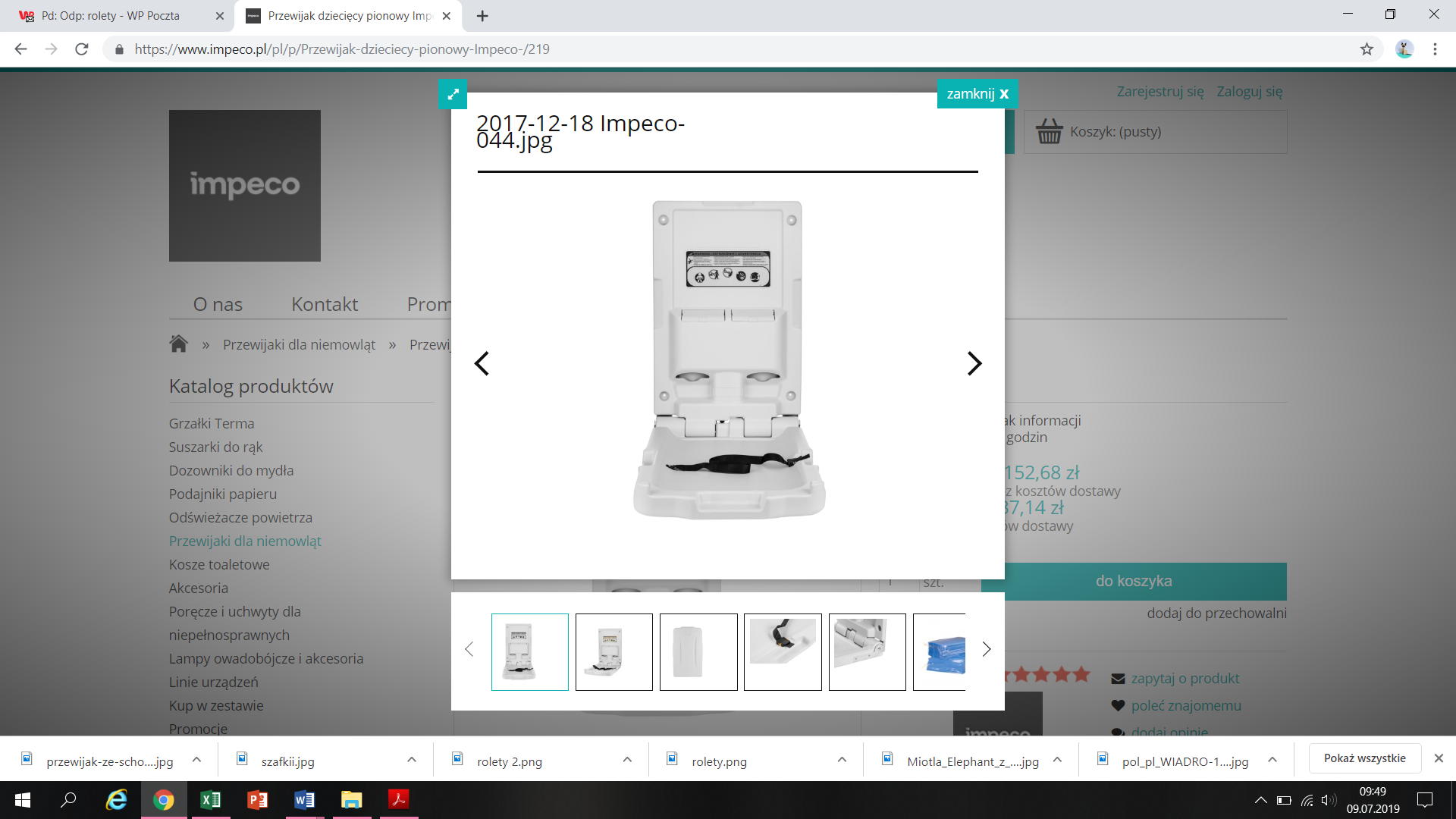 4.Leżanka z materacem24 szt.- materace bawełniane, wymiarem dopasowane do łóżeczek przedszkolnych, - wym. materaca od 125 x od 51 x  od 5 cm, - przystosowane dla dzieci,  - leżanka wykonane z stalowej konstrukcji i tkaniny przepuszczającej powietrze, - narożniki  leżanki wykonane z tworzywa sztucznego stanowiące nóżki łóżeczka, - możliwość  układanie łóżeczek jedno na drugim, -  wym. leżanki min. 132 x 59 x 12 cm - maksymalne obciążenie do 60 kg- kolor: niebieski-materace: zielone 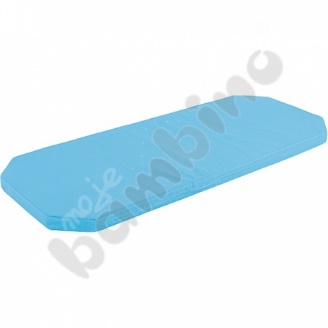 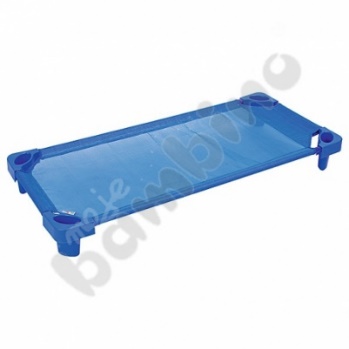 Lp.Nazwa towaru IlośćMinimalne wymagania technicznePrzykładowe fotografie1.Łóżeczko turystyczne2 szt.- duża powierzchnia zabawy,- bez ostrych krawędzi, zadziorów i drzazg,- łatwy do przechowywania i transportu,- bezpieczny, stabilny- antypoślizgowa, wzmocniona, pogrubiona mata gąbkowa, min. 0,8 cm- szybki, prosty montaż- bezpieczne ażurowe ścianki z siatki- łatwy w transporcie - torba transportowa - wymiary rozłożonego łóżeczka: min. 111 x 111 x 61 cm- kolorowe – niebieski, czerwony, żółty 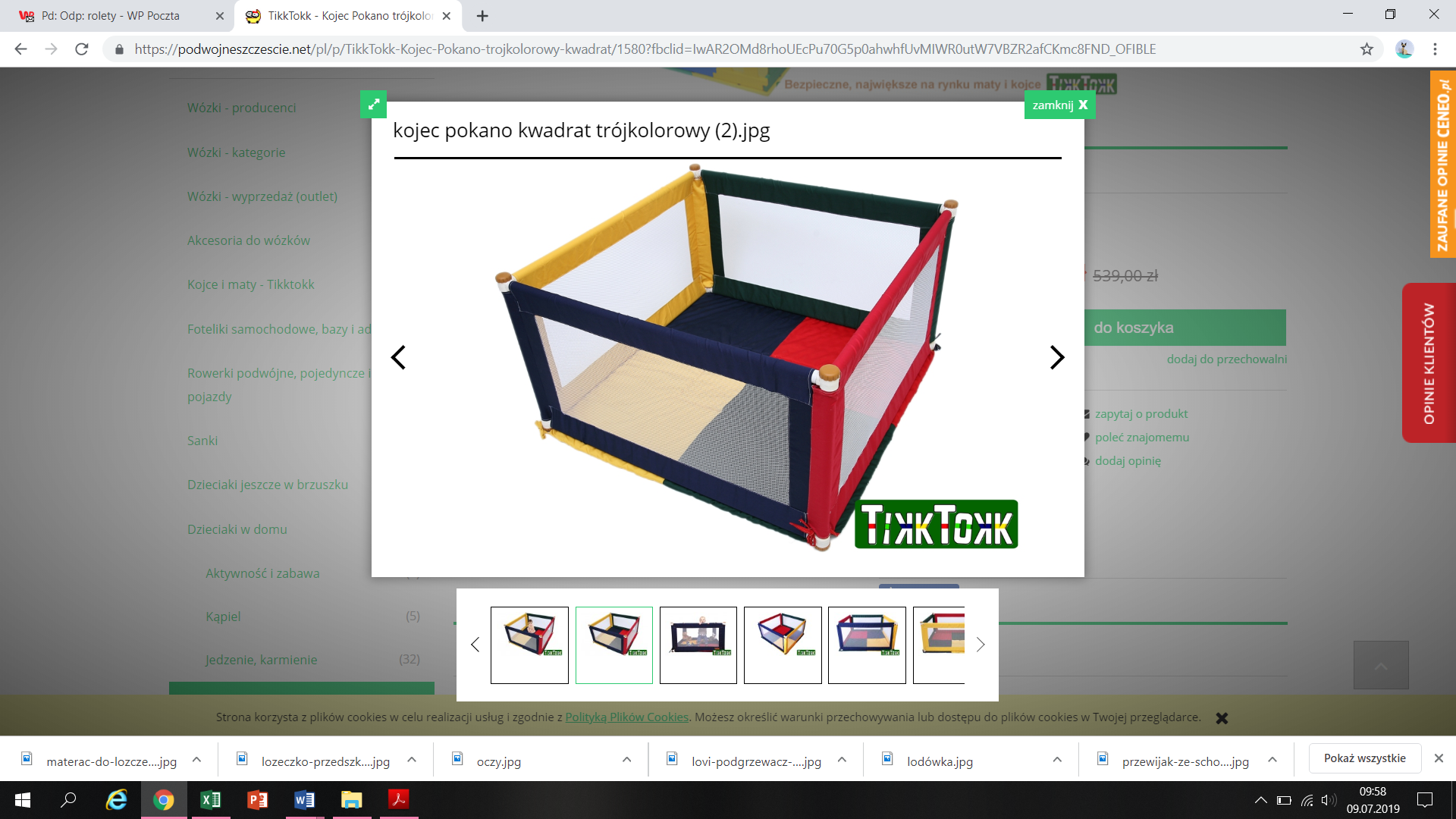 Lp.Nazwa towaru IlośćMinimalne wymagania technicznePrzykładowe fotografie1.Metalowe szatnie na odzież1 zestawZestaw składa się z 4 szafek po 6 skrytek (24 szt. skrytek)Wymiary szafki 6-skrytkowej: wysokość: 1400 mm, szerokość: 900 mm, głębokość: 450 mmSpecyfikacja szatni:- szafka 6-skrytkowa,- wykonana z blachy stalowej o grubości min. 0,8 mm,- malowana metodą proszkową,- wewnątrz każdej szafki znajduje się półka do przechowywania: z boku drążek oraz dwa haczyki na ubrania,- zamykane na zamek- otwory wentylacyjne w drzwiach szafek,- szafki spełniają wymagania norm i obowiązujących przepisów przez Polski Komitet Normalizacji, Miar i Jakości PN- 90/F-06010/05,- szafki gotowe (zmontowane) do użytku- kolor korpus: RAL 7047- kolor drzwiczek: RAL 5015 oraz RAL 6018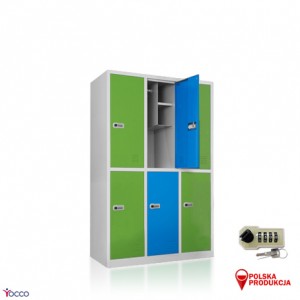 2.Regał na nocniki2 szt.- regał z półkami oraz przegrodami na nocniki, - poj. - 12 nocników, - wykonany z bezpiecznego materiału dla dzieci, - kolor w tonacji brzozy- wykonany z płyty laminowanej o gr. min. 18 mm- wymiary przestrzeni między półkami min.:  25 x 34,9 x 35,7 cm 
- wymiary min. 55,5 x 35 x 120,5 cm
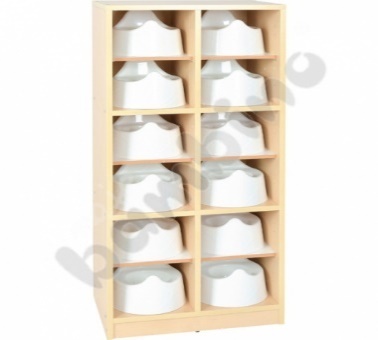 3.Szafka na leżaki i pościel2 szt.- mieszczące w sobie min. 15 kompletów pościeli i min. 15 łóżeczek.  - odpowiednio duże półki nie krępujące ruchów podczas układania i wyjmowania pościeli, - wnęka przeznaczona na składowanie łóżeczek, - korpus szafy wykonany z min. 18 mm płyty wiórowej, - drzwiczki wykonane z lakierowanej płyty MDF o gr. min.  16 mm, - płyta MDF posiadająca atest higieniczny, potwierdzający klasę higieny E1, - z otworami wentylacyjnymi, - drzwiczki: kolor biały/brzoza - korpus kolor: klon/brzoza- wym. min.: wys. 194 x szer. 140 x gł. 62 cm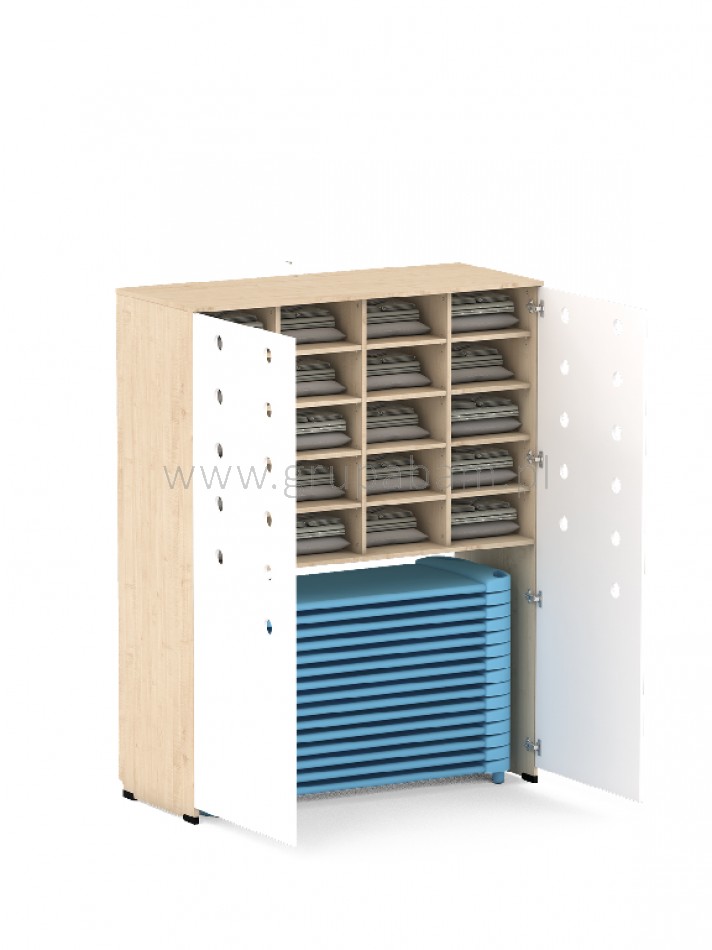 Lp.Nazwa towaru IlośćMinimalne wymagania technicznePrzykładowe fotografie1.Regał do pomieszczenia gospodarczego1 szt.- regał wyposażony w regulowane półki - min. wym. (wys. x szer. x gł.) 179x100x40 cm - minimalna nośność - 100 kg na jedną półkę,- minimalna szerokość półki 100 cm, - ilość półek min. 5, - możliwość regulowania odległości pomiędzy półkami, - materiał - blacha stalowa/ stal 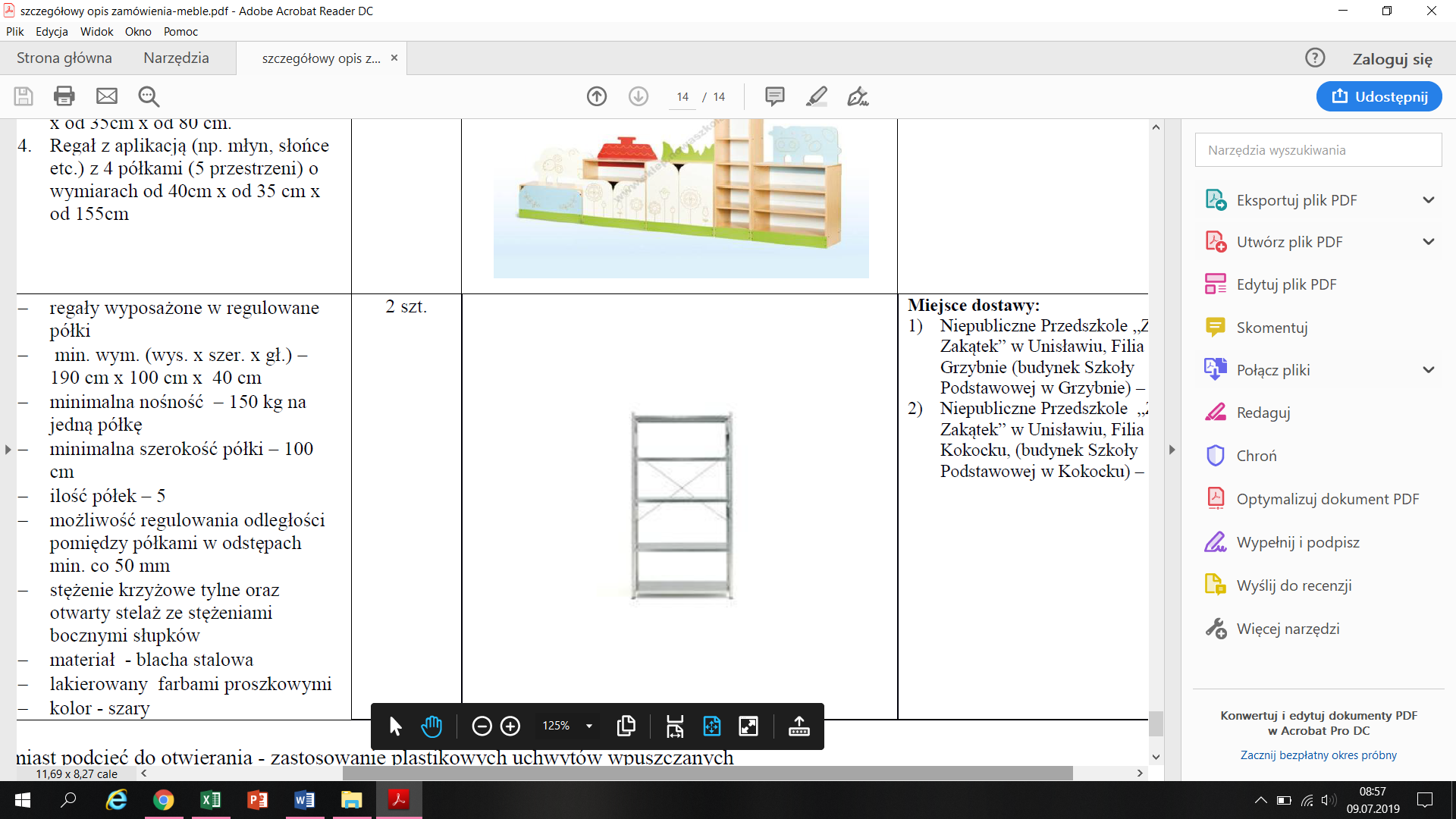 2.Półka ścienna2 szt.- wykonana ze stali, - półka wisząca, co najmniej dwupoziomowa - możliwość demontażu półek do czyszczenia, - wym. min. 85x40x80 cm; 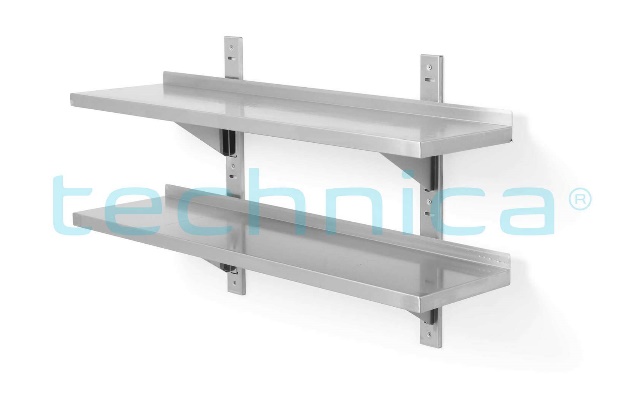 3.Komoda zamykana1 szt.- wykonana ze stali, - zamykana na klucz, z co najmniej dwiema regulowanymi półkami. - maks. nośność półki min. 45 kg - wym. min. 180 x110 x40 cm 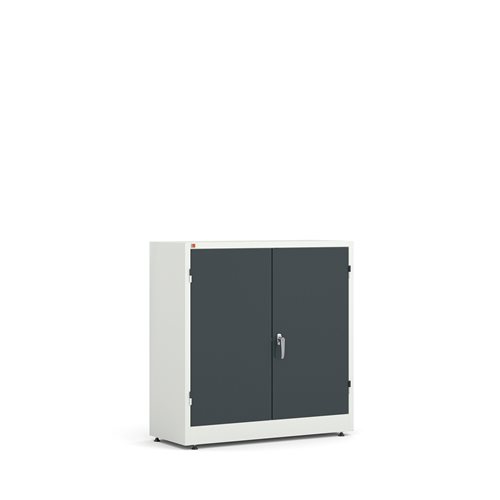 Lp.Nazwa towaru IlośćMinimalne wymagania technicznePrzykładowe fotografie1.Wózek dziecięcy – typ nr 1 3 szt. - wózek, który pomieści min. 6 dzieci, - wygodny i bezpieczny dla dzieci, - lekki i łatwy do manewrowania oraz składania - schowki na jedzenie, picie lub akcesoria - każde siedzisko wyposażone w pas bezpieczeństwa, - min. dwa rozsuwane daszki chroniące przed deszczem, wiatrem i promieniami UV-  dla dzieci o wzroście do 80 cm i wadze do 15 kg- wózek musi posiadać znak zgodności z normą EN 1888:2012- kolor: niebiesko-szary- wyposażony w blokadę kół - wym. min. 147 x 84 x 112 cm, 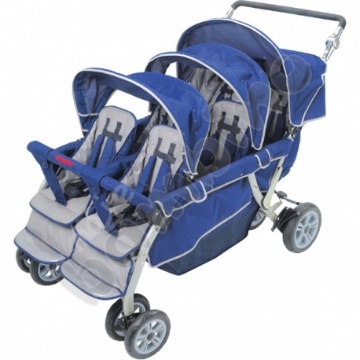 Lp.Nazwa towaru IlośćMinimalne wymagania technicznePrzykładowe fotografie1.Wózek dziecięcy – typ nr 2 3 szt.- 2 osobowy - stelaż: aluminiowy- składanie: na płasko- elementy zestawu: spacerówka, gondola- wyposażenie: blokada kół obrotowych, hamulec, możliwość zamontowania gondoli, odchylane oparcie, pałąk bezpieczeństwa, pełna rączka, pozycja leżąca, regulowany podnóżek, skrętne koła- wózek musi posiadać znak zgodności z normą EN 1888:2012- rodzaj kół: piankowe    - kolor: czarno-szary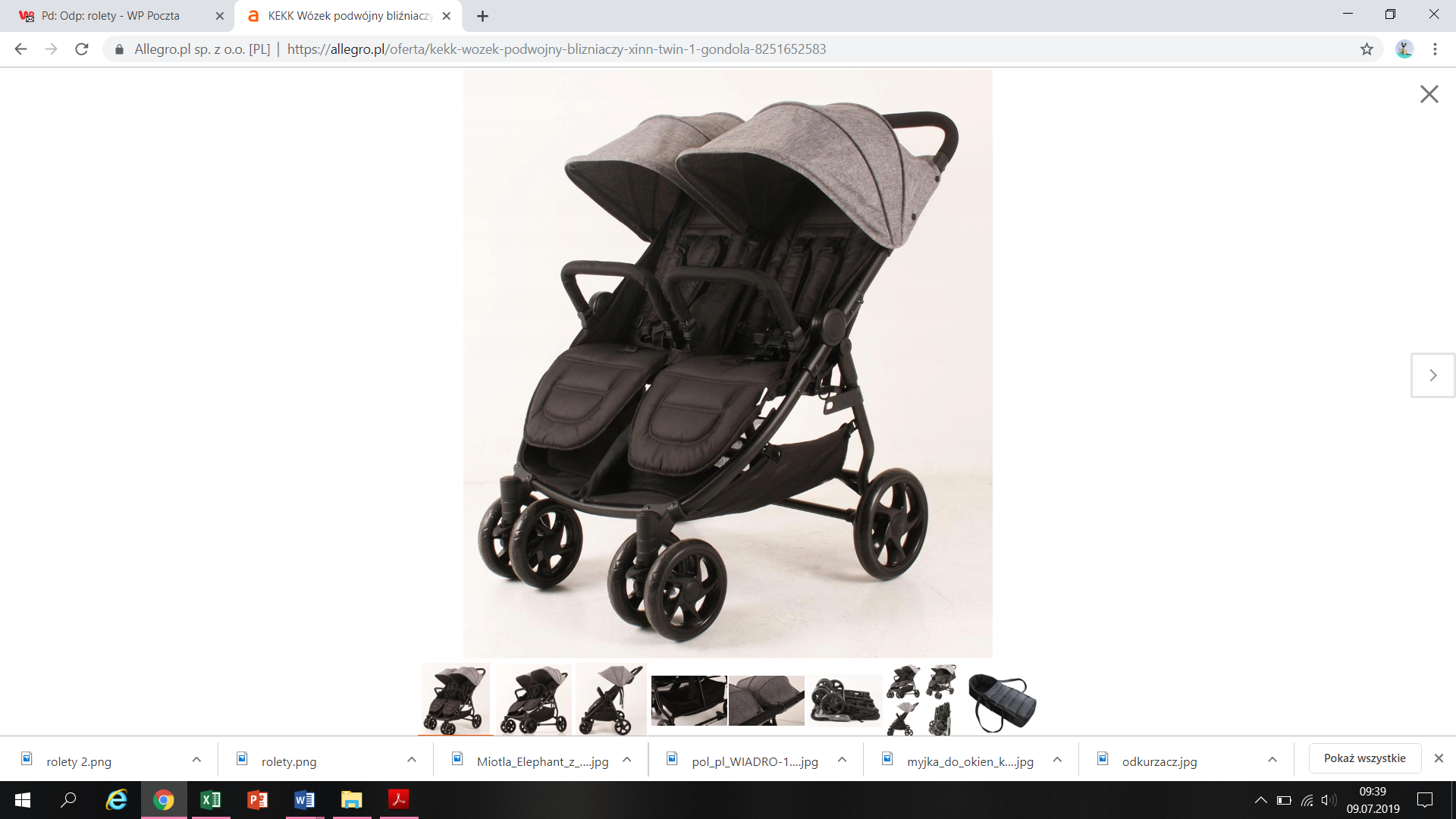 Lp.Nazwa towaru IlośćMinimalne wymagania technicznePrzykładowe fotografie1.Kosz na śmieci2 szt.kosz na śmieci wolnostojący:- pojemność min. 50 litrów - materiał: tworzywo sztuczne ABS - sposób otwierania: pokrywa wahadłowa - pokrywa zdejmowana - kosz przystosowany do jednorazowych worków foliowych - kolor: szary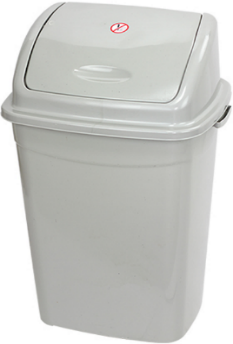 2.Wiadro4 szt.- pojemność od 10 - 18 l, - z rączką, - wykonane z tworzywa sztucznego, - kolor: niebieski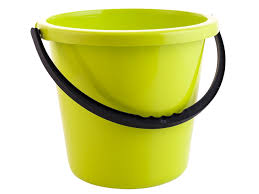 3.Nocnik28 szt.- ergonomiczny kształt nocnika, - z wysokiej jakości tworzywa sztucznego, - wyposażony w gumowe, antypoślizgowe podkładki - powierzchnia siedziska z opływowym kształtem, -materiały wykonania: tworzywo polipropylenowe, guma syntetyczna,- wym. min. 36 x 27 x 24 cm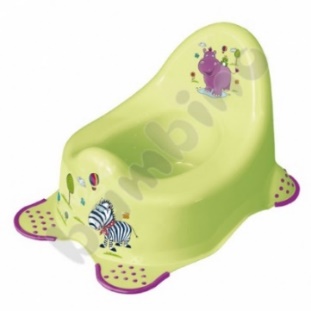 4.Sztućce i naczynia 2 komplety1 komplet zawiera po 30 sztuk każdego z naczyń, sztućców (łyżki, łyżeczki, widelczyki, noże, talerzyki małe, talerzyki duże, miseczki małe, miseczki duże, kubeczki, kubeczki z nakładką), wykonane z tworzywa, które można używać w zmywarkach i sterylizować.Specyfikacja poszczególnych naczyń i sztućców:-łyżki - długość min. 16 cm, max 18 cm, -zestaw sztućców: łyżeczki, widelczyki, noże-  zatwierdzone do kontaktu z żywnością i wykonane z takiego samego nieszkodliwego tworzywa, co stosowane w butelkach dla niemowląt, ostrze noża ma ząbkowaną krawędź, ułatwia dziecku krojenie.-talerzyki małe- Szerokie, płaskie dno i powierzchnia antypoślizgowa (guma syntetyczna) utrzymują talerz w miejscu i ułatwiają dzieciom jedzenie. Zapobiega rozlewaniu i ułatwia małym dzieciom samodzielne jedzenie. Wysokie boki wygięte do środka sprawiają, że jedzenie pozostaje wewnątrz talerza, średnica min. 15 cm mak 17 cm,-talerzyki duże- , zatwierdzone do kontaktu z żywnością i wykonane z takiego samego nieszkodliwego tworzywa, co stosowane w butelkach dla niemowląt, średnica min. 19 cm maks. 20 cm,-miseczki małe- , zatwierdzone do kontaktu z żywnością i wykonane z takiego samego nieszkodliwego tworzywa, co stosowane w butelkach dla niemowląt średnica min. 9 cm maks. 12 cm,-miseczki duże- Szerokie, płaskie dno i powierzchnia antypoślizgowa (guma syntetyczna) utrzymują talerz w miejscu i ułatwiają dzieciom jedzenie. Zapobiega rozlewaniu i ułatwia małym dzieciom samodzielne jedzenie. Wysokie boki wygięte do środka sprawiają, że jedzenie pozostaje wewnątrz talerza, średnica min. 12 cm max.14 cm.-kubeczki- Zatwierdzone do kontaktu z żywnością i wykonane z takiego samego nieszkodliwego tworzywa, co stosowane w butelkach dla niemowląt, pojemność min. 220 ml-kubeczki z nakładką- Wykonany z nieszkodliwego tworzywa, tego samego materiału używanego do produkcji butelek dla niemowląt, z nakładką ułatwiającą picie/ułatwiającą przejście z butelki na kubek, dzięki przezroczystemu plastikowi, można zobaczyć ile napoju pozostało w kubku pojemność min. 200 ml.-możliwość mycia w zmywarce - kolor: mix kolorów  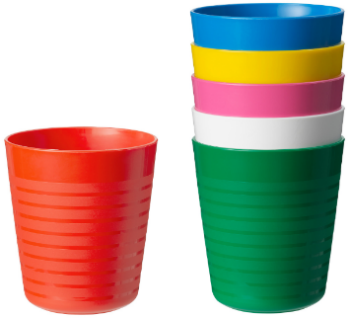 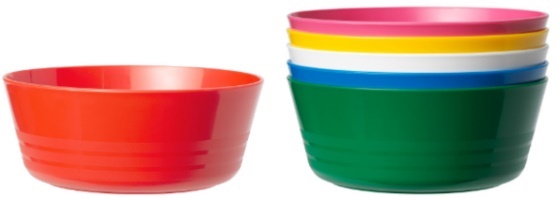 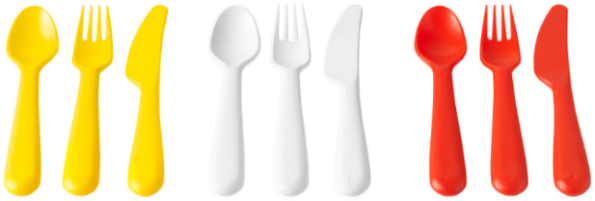 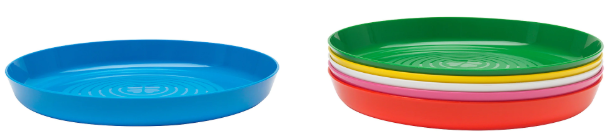 5.Mop obrotowy4 szt.- z wiadrem o pojemności min. 20 litrów - wyposażone w sito obrotowe do wyciskania nakładek  - wiadro na kółkach z specjalnym wgłębieniem w celu ułatwienia opróżniania wody; - kolor czerwony lub niebieski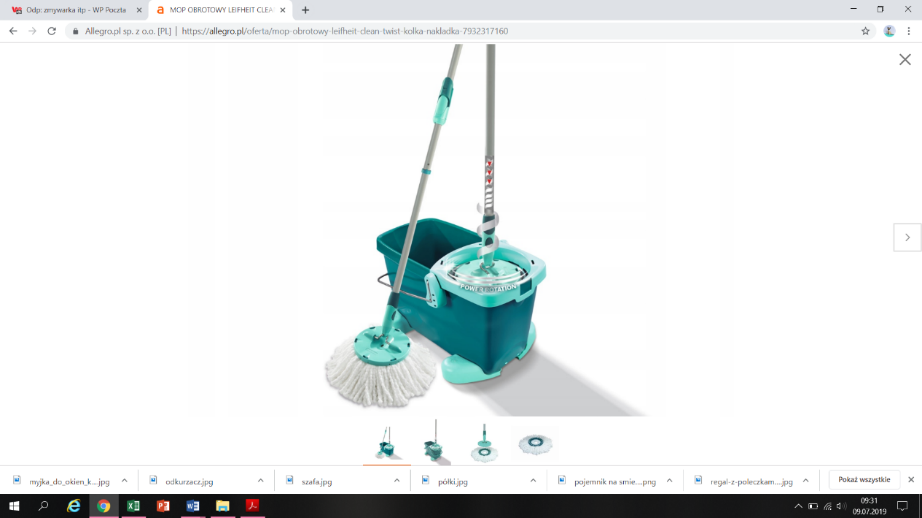 6.Miotłaszt.- wymiary min. 145 (d) x 60 (s) cm- w części roboczej wykonana z miękkiego i sztywnego włosia do efektywnego zamiatania brudu i kurzu- z neoprenowym lub drewnianym uchwytem 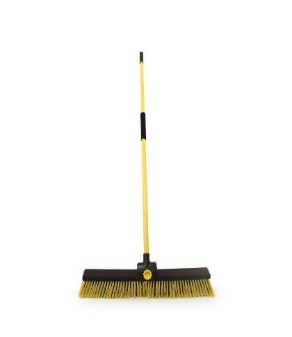 7.Roleta okienna5 szt.- wym. 1850x2250 - 3 szt., - wym. 1000x2250 - 2 szt., - rolety materiałowe wolnowiszące, - stopień przepuszczalności: zaciemniająca, - Montaż i sterowanie: kolor systemu: biały, typ łańcuszka plastikowy, strona sterowania lewa lub prawa- rolety kolor: jasny morelowy lub kremowy 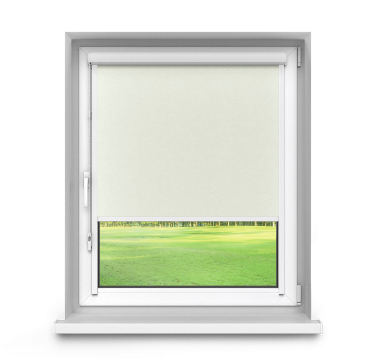 8.Plastikowy pojemnik na kółeczkach do przechowywania zabawek o pojemności 50 l10 szt.- wykonany z bezpiecznego tworzywa, - wyposażony w kółeczka, - pojemność pojemnika min. 50 l - z pokrywką,- kolor: przezroczyste 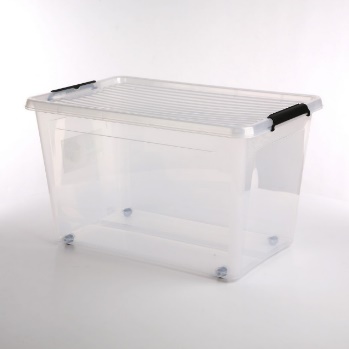 9.Apteczka1 szt. - wyposażona w różnej szerokości bandaże dziane (opaski dziane), bandaże elastyczne (opaski elastyczne), chustę trójkątną bawełnianą i chustę trójkątną włókninową, kompresy jałowe, sterylną gazę opatrunkową, koc ratunkowy termoizolacyjny (folia NRC), opatrunki jałowe, rękawiczki lateksowe, maseczkę do sztucznego oddychania usta-usta, poloplast, gazę opatrunkową, nożyczki o zaokrąglonych końcach, okłady żelowe- bez leków 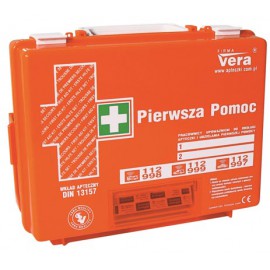 10.Pościel1 zestaw Zestaw składa się z 48 kompletów. W skład jednego kompletu pościeli wchodzi: kocyk, poduszka i poszewka na poduszkę. Specyfikacja pościeli: - z aplikacją - różne kolory, dziecięce wzory - bawełniana kołderka wym. min. 220x80 cm z wszytym ociepleniem - zapięcie na kołeczki, dodatkowo wszyte w górnych rogach pętelki pozwalające na zamocowanie do leżaczka, - bawełniana poduszka z aplikacją wym. ok. 50x32 cm wypełniona syntetycznym puchem, który nie wchłania wilgoci i zabezpiecza przed rozwojem mikroorganizmów - poszewka bawełniana wym. ok. 50x32 cm - wykonane w 100% z bawełny - materiały posiadające atesty i certyfikaty bezpieczeństwa, 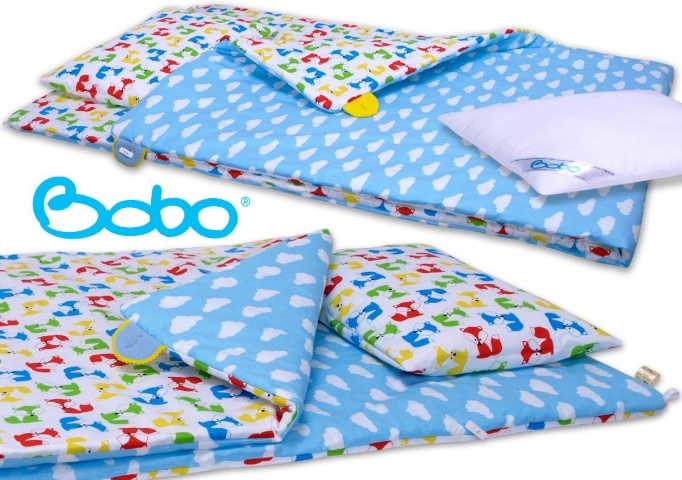 